PENGEMBANGAN MEDIA PEMBELAJARAN BERBASIS KOMPUTER MENGGUNAKAN ARTICULATE STORYLINE 3 PADA TEMA 1 SUBTEMA 1 SISWA KELAS IV DI SD NEGERI 068074 MEDAN DENAI PROPOSAL SKRIPSIOleh M.FRIANTONA NASUTIONNPM. 171434104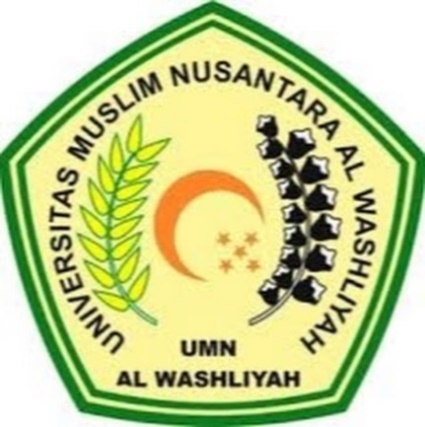 PROGRAM STUDI PENDIDIKAN GURU SEKOLAH DASAR FAKULTAS KEGURUAN DAN ILMU PENDIDIKAN 
UNIVERSITAS MUSLIM NUSANTARA AL WASHLIYAH
MEDAN
2021